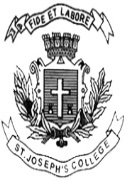 ST. JOSEPH’S COLLEGE (AUTONOMOUS), BENGALURU-27B.Sc. MICROBIOLOGY - V SEMESTERSEMESTER EXAMINATION: OCTOBER 2021(EXAMINATION CONDUCTED IN MARCH 2022)MB 5218 – Agricultural and Environmental MicrobiologyTime- 2 ½ hrs		                                     	                                Max Marks-70This question paper contains 2 printed pages and four partsAnswer any Five of the following                                                                   5X3=15Mention the applications of biogas.  What is microbial leaching?    What are the characteristics of potable water?List any 3 airborne infections and their respective causal agents.  How can microorganisms aid in detecting fecal contamination of water?  What is bioremediation? Name some microorganisms used for the same. Compare bioinoculants and chemical fertilizers.   Answer any Five of the following                                                                   5X5=25Elaborate on the use of fumigants for controlling plant diseases.  Explain the microbial degradation of Pectin.   Briefly discuss the production and uses of Rhizobium as a biofertilizer.  Give a summary on mycorrhizae and their significance.   Describe any one method of secondary waste water treatment.  Discuss phosphate solubilisation and its microbial transformation. Name the causal agent of citrus canker. Add a note on its symptoms, transmission and prevention.  Answer any Two of the following                                                                  2X10=20a. Explain the construction and principle of Burkad’s Sampler. (5)   b. Comment on the significance of biological indicators of pollution. (5)    Discuss the mass production of viral biopesticides, their mode of action and applications.Provide an account of the nitrogen cycle.  Answer the following                                                                                     1X10=10Few drinking water samples from selected water distribution centres have been sent to a laboratory for bacteriological analysis. Find the results summarised in the following table. What conclusion can you draw about the quality of the tested water samples, based on the given results? Justify your answer. (5)What will be your next step in analysing the water quality of the given samples? (3)Comment on the significance of this test. (2)Sample no.No. of tubes giving a positive reactionNo. of tubes giving a positive reactionNo. of tubes giving a positive reactionMPN/100ML5 of 10ml5 of 1ml5 of 0.1ml I532140II000<2III32117IV555>1800